Individual Career and Academic Plan
Park Hill Graduation RequirementsName: __________________	Expected Grad Date: _______	GPA: ______  	Credits: ________	Total Credits Needed: ______Summer Class:_______________ 	Summer Class:______________ 	Summer Class:______________ 	Summer Class:______________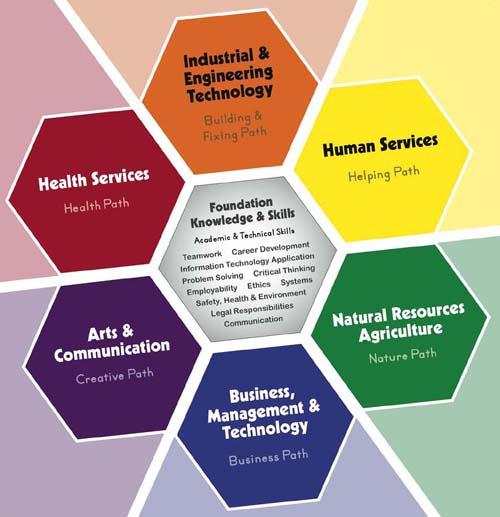 Pp9th Grade10th Grade11th Grade12th Grade1. 1. 1. 1. 2. 2. 2. 2. 3. 3. 3. 3. 4. 4. 4. 4.5. 5. 5.5.6. 6. 6.6.7.7.7.7.8.8.8.8.